令和５年度　首都圏販路開拓支援事業事業説明会　参加申込書○開催日時　２０２３年８月２１日（月）１３：３０～１５：３０○参加方法　会場参加またはオンライン参加○開催場所　会場参加：宮崎県庁９号館９３３号室●申込者（２名で参加される場合は、代表者をご記入ください）●参加方法　※いずれかに○をご記入下さい●同伴者　※同伴者は１名とさせていただきます。※首都圏等への販路開拓について相談や質問がある場合にはご記入ください。説明会以外の時間でも相談を随時お受けします。【送信先】E-mail：masai@cpjweb.com事業委託／コンサルティング・プロデュース・ジャパン　担当　正井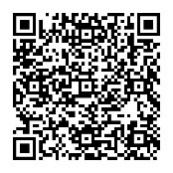 Tel：（直通）080-2235-6691　（事務所）03-4400-6225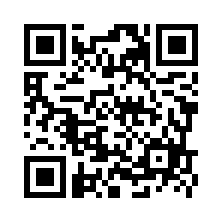 【送信期日】令和５年８月１８日（金）正午まで団体名・会社名部課名氏名電話番号E-mail会場参加（宮崎県庁９号館９３３号室）オンライン参加※開催日前日までに入室URL等をメールでお送りします。課部名氏名